Номинация:      «Современные разработки, приемы и игровые техники, способствующие формированию и развитию ребенка»Все началось в начале зимы, когда мокрый снег покрыл площадку нашей группы ровным ковром. Он издавал приятный скрип. Решив воспользоваться этим богатством, первым делом, мы с ребятами стали имитировать следы животных, которые находили  в интернете. Так в первый день снегопада у нас на площадке появились тропы невиданных зверей…На следующий день, вдохновившись эмоциями предыдущего дня, мы стали лепить тривиального снеговика. И все бы ничего, но один ребенок стал лепить его в виде барельефа на стене веранды. Потом другие приделали ему рот и очертания лица. Был восторг. Так у нас родился новый тип изобразительной деятельности на свежем воздухе. Этот новый для себя вид изобразительного искусства мы назвали жанром «Снеговик». А ведь действительно, есть керамика, есть мрамор, так почему бы не назвать изделия из снега жанром «Снеговика», те фигуры из снега… Сказано –сделано. Мы отошли от клише шарообразных фигур и стали ваять!У нас появлялись удавы на стебле дерева, зайчики, домики, абстракции. Гуашь помогала дополнять образы. Так появилась галерея изящных искусств на открытом воздухе.В разгар сезона, когда силы были уже опробованы, мы взялись за барельеф собачки. Результат был фееричен. Вот он: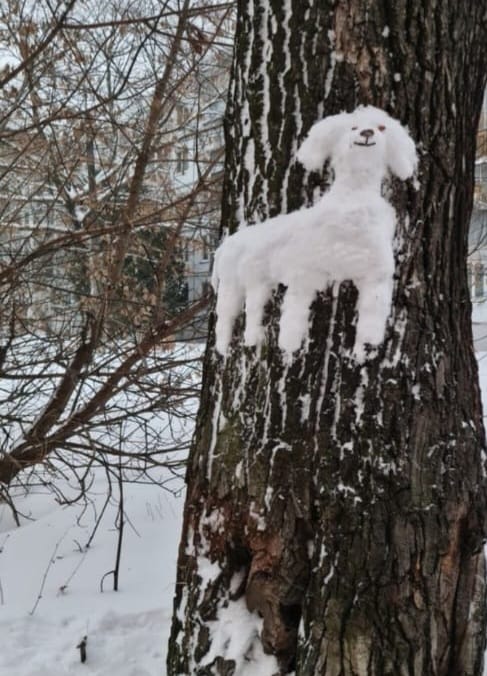  А что же дальше, когда не станет снега? На этот сезон мы уже придумали тестолепку. Составили план. Подобный подход показался мне современным, приемы и игровые техники детям очень понравились, формирование и развитие у детей навыков скульптурирования налицо. Кроме прочего, ряды детских скульптур всегда украсят вашу территорию. Искренне делюсь с вами своим опытом нестандартного подхода к занятиям по изобразительной деятельности и желаю вам со своей группой творческих успехов!